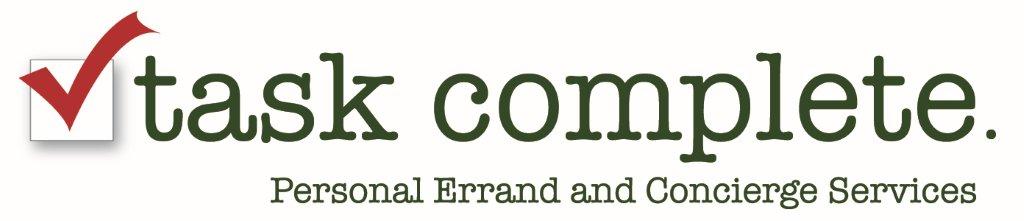 ERRAND RUNNER MILEAGE LOG  Date ___________________                                       Errand Runner___________________________________________Signature of Errand Runner: ________________________________________________________      Date: ___________________________Signature of Authorized Personnel: ___________________________________________________     Date: ___________________________* 717-746-TASK * www.taskcomplete.com * Kelly@taskcomplete.com *CLIENT #ERRAND ORDER #START TIMEMILEAGE BEGINEND TIMEMILEAGE ENDTOTAL TIMETOTAL MILEAGE(MILES OVER RADIUS)                     /(         )                     /(         )                     /(         )                     /(         )                     /(         )                     /(         )                     /(         )                     /(         )                     /(         )                     /(         )                     /(         )